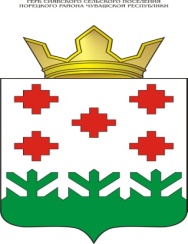 Об утверждении муниципальной целевой программы «Пожарная безопасность населения Сиявского сельского поселения на период 2021-2023г.г.»В соответствии со статьей 19 Федерального закона от 21.12.1994 года № 69-ФЗ «О пожарной безопасности», с пунктом 9 части 1 статьи 14 Федерального закона от 06.10.2003 года № 131-ФЗ «Об общих принципах организации местного самоуправления в Российской Федерации», в целях обеспечения первичных мер пожарной безопасности, усиления противопожарной защиты населенных пунктов на территории Сиявского сельского поселения, уменьшения количества пожаров, гибели людей, травматизма и размера материальных потерь от огня п о с т а н о в л я ю:1. Утвердить прилагаемую муниципальную целевую программу «Пожарная безопасность населения Сиявского сельского поселения на период 2021-2021г.г.»2. Настоящее постановление вступает в силу с момента его официального опубликования в муниципальной газете "Вестник Поречья" и распространяется на правоотношения, возникшие с 01 января 2021 года.3. Контроль за исполнением настоящего Постановления оставляю за собой.Глава сельского поселения						       Т.Н.КолосоваУТВЕРЖДЕНА        постановлением администрации        Сиявского сельского поселения        от 08. 06.2021 года  № 50Муниципальная целевая Программа«Пожарная безопасность населения Сиявского сельского поселения на 2021-2023 года»Паспорт Программы1. Общие положенияМуниципальная целевая программа «Пожарная безопасность населения Сиявского сельского поселения на период 2021-2023 годов» определяет направления, и механизмы решения проблемы обеспечения первичных мер пожарной безопасности на территории Сиявского сельского поселения, усиление противопожарной защиты населенных пунктов и объектов социальной сферы.Настоящая Программа  разработана в соответствии с нормативными актами Российской Федерации:Федеральным законом от 6 октября 2003 года № 131-ФЗ «Об общих принципах организации местного самоуправления в Российской федерации»;Федеральным законом от 21 декабря 1994 года № 68-ФЗ «О защите населения и территорий от чрезвычайных ситуаций природного и техногенного характера» (в редакции Федерального закона от 22.08.2004г. №с 122-ФЗ);Федеральным законом от 21 декабря 1994 года № 69-ФЗ «О пожарной безопасности» (в редакции Федерального закона от 22.08.2004г. №с 122-ФЗ);Федеральным Законом  от 22 августа 2004 года № 122-ФЗ «О внесении изменений в законодательные акты Российской Федерации и признании утратившими силу некоторых законодательных актов Российской Федерации в связи с принятием федеральных законов «О внесении изменений и дополнений в Федеральный закон «Об общих принципах организации законодательных (представительных) и исполнительных органов государственной власти субъектов Российской Федерации» и «Об общих принципах организации местного самоуправления в Российской Федерации»;2. Содержание проблемы и обоснование необходимости ее решения программными методамиДля предупреждения пожаров ведется определенная работа администрацией Сиявского сельского поселения:- проводится корректировка нормативных документов, руководящих и планирующих документов по вопросам обеспечения пожарной безопасности;- проводятся совещания, заседания комиссии по чрезвычайным ситуациям и обеспечению пожарной безопасности с руководителями объектов и ответственными за пожарную безопасность по вопросам обеспечения пожарной безопасности;- при проведении плановых проверок жилищного фонда особое внимание уделяется ветхому жилью; - осуществляется информационное обеспечение в области пожарной безопасности.Несмотря на проводимую работу, обстановка с пожарами остается сложной и напряженной. Сложившееся положение на территории Сиявского сельского поселения в области количества пожаров и их последствий обусловлено комплексом проблем нормативно-правового, материально-технического, информационного характера. Данные проблемы с течением времени накапливаются, но не получают должного решения.Необходимо ответить, что на практике именно организация тушения пожара в течение 10 минут с момента его возникновения является основным фактором, определяющим успех тушения до 90% пожаров, спасения людей, животных, материальных ценностей.В соответствии с нормативными документами в области пожарной безопасности населенные пункты с количеством проживающих более 50 человек должны быть обеспечены наружным противопожарным водоснабжением.В населенных пунктах имеются естественные водоисточники. Водонапорные башни должны быть приспособлены для отбора воды пожарной техникой в любое время года. Исходя из вышеизложенного проблему укрепления пожарной безопасности Сиявского сельского поселения необходимо решать программно-целевым методом, комплексно, с привлечением средств из бюджета в соответствии с действующим законодательством, а также с учетом местных условий.3. Основные цели и задачи реализации ПрограммыГлавной целью Программы является создание необходимых условий для укрепления пожарной безопасности, снижение гибели, травматизма людей на пожарах, уменьшение материального ущерба от пожаров.Для реализации Программы необходимо решать следующие задачи:- формирование нормативно-правовой, методической и технической базы в области укрепления пожарной безопасности на уровне поселения;-  совершенствование противопожарной агитации при использовании средств массовой информации, наглядной агитации, листовок, личных бесед с гражданами; снижение количества пожаров; предотвращения случаев травматизма, гибели людей; снижение возможного материального ущерба, возникающего в результате пожаров;- повышение готовности подразделения противопожарной службы к тушению пожаров и ведению аварийно-спасательных работ;- обеспечение первоочередных мер по противопожарной защите жилья, муниципальных учреждений;- взаимодействие с другими реализуемыми на территории поселения программами и мероприятиями, в которых частично решаются проблемы в области укрепления пожарной безопасности.Период действия Программы – 3 года (2021-2023г.г.).Предусмотренные в Программе мероприятия имеют характер первичных мер пожарной безопасности и ставят своей целью решение наиболее острых проблем укрепления противопожарной защиты населенных пунктов Сиявского сельского поселения за счет целевого выделения бюджетных средств , при освоении которых в короткие сроки создадутся необходимые условия для кардинальных изменений в укреплении пожарной безопасности, защиты жизни и здоровья граждан от пожаров. 4. Ресурсное обеспечение ПрограммыПрограмма реализуется за счет средств местного бюджета и иных источников поступления.Объем средств может ежегодно уточняться в установленном порядке.5. Организация управления Программой и контроль за ходом ее реализацииАдминистрация Сиявского сельского поселения несет ответственность за выполнение Программы, рациональное использование выделяемых бюджетных средств, конкурсное размещение и исполнение выделяемых заказов, издает нормативные акты, направленные на выполнение соответствующих программных мероприятий.Общий контроль за реализацией Программы и контроль текущих мероприятий Программы осуществляет глава поселения.6. Оценка эффективности последствий реализации ПрограммыВ результате выполнения намеченных мероприятий Программы предполагается уменьшить количество травмированных и погибших при пожаре людей, обеспечить сокращение общего количества пожаров и материальных потерь от них. Повысить уровень культуры пожарной безопасности среди населения, улучшить противопожарную защиту объектов бюджетной сферы, жилых домов граждан.7. Предполагаемые объемы и источники финансирования ПрограммыПеречень мероприятий целевой Программы,финансируемых из бюджета Сиявского сельского поселенияАдминистрацияСиявского сельскогопоселенияПорецкогорайонаЧувашской РеспубликиПОСТАНОВЛЕНИЕ 08 июня 2021_№ 50с. СияваЧăваш РеспубликинПăрачкав районĕнСиява ял поселенийĕнадминистрацийĕЙЫШĂНУ                 08 июня  2021_  № 50                     Сиява сали Наименование ПрограммыПожарная безопасность населения Сиявского сельского поселения на период 2021-2023г.г.Заказчик ПрограммыАдминистрация Сиявского сельского поселенияОсновной разработчик ПрограммыАдминистрация Сиявского сельского поселенияЦели и задачи ПрограммыОбеспечение необходимых условий для укрепления пожарной  безопасности, защита жизни и здоровья граждан в границах Сиявского сельского поселения от пожаров и чрезвычайных ситуацийСроки реализации Программыс 01.01.2021 года по 31.12.2023 годаПеречень основных мероприятий ПрограммыСовершенствование мероприятий противопожарной пропаганды, предупреждение пожаров, совершенствование организации предупреждения и тушения пожаров, применение своевременных средств противопожарной защитыИсполнитель ПрограммыАдминистрация Сиявского сельского поселенияОбъемы и источники финансирования ПрограммыБюджет Сиявского сельского поселенияОжидаемые конечные результаты реализации ПрограммыУкрепление пожарной безопасности территории Сиявского сельского поселения, усиление противопожарной защиты населенных пунктов, уменьшение количества гибели людей и получивших травмы при пожарах, относительное сокращение потерь от пожаров, снижение количества пожаровОрганизация контроляГлава Сиявского сельского поселения№ п/пНаименование мероприятияОриентировочная стоимость работ, тыс. руб.Ориентировочная стоимость работ, тыс. руб.Ориентировочная стоимость работ, тыс. руб.Ориентировочная стоимость работ, тыс. руб.Ориентировочная стоимость работ, тыс. руб.Исполнитель мероприятия№ п/пНаименование мероприятияВсего 2021-2023г.В том числе по годамВ том числе по годамВ том числе по годамВ том числе по годамИсполнитель мероприятия№ п/пНаименование мероприятияВсего 2021-2023г.2021202220232023Исполнитель мероприятия1Выпуск листовок, буклетов, установка плакатов, растяжек на улицах, пропагандирующих соблюдение мер пожарной безопасности0,60,20,20,20,2Администрация Сиявского сельского поселения3Зимнее содержание дорог и проездов  для обеспечения пожарной безопасности986,6326,7330,0330,0330,0Организация или лицо, определенное по итогам размещения муниципального заказа на зимнее содержание дорог и дорожных сооружений4Ремонт и содержание пожарных гидрантов и водоемов---Администрация Сиявского сельского поселения5Строительство противопожарных водоемов---Администрация Сиявского сельского поселения8Обеспечение деятельности добровольной пожарной охраны---Администрация Сиявского сельского поселения9Проверка внутридомового газового оборудования----ООО «Чувашсетьгаз»ИТОГО:ИТОГО: